СОВЕТ  ДЕПУТАТОВДОБРИНСКОГО МУНИЦИПАЛЬНОГО РАЙОНАЛипецкой области31-я сессия VII-го созываРЕШЕНИЕ28.11.2023г.                                  п.Добринка	                                    №261-рсО передаче муниципального имущества Добринского муниципального района Липецкой области  в собственность сельского поселения Добринский сельсовет безвозмездноРассмотрев обращение  администрации Добринского муниципального района о передаче муниципального имущества Добринского муниципального района Липецкой области в собственность сельского поселения Добринский сельсовет безвозмездно,  руководствуясь Гражданским Кодексом Российской Федерации, Законом Российской Федерации от 06.10.2003 №131-ФЗ «Об общих принципах организации местного самоуправления в Российской Федерации», Положением «О порядке управления и распоряжения муниципальной собственностью Добринского муниципального района», принятого решением Совета депутатов Добринского муниципального района от 24.06.2014 №62-рс, ст.27 Устава Добринского муниципального района, учитывая решение постоянной комиссии по экономике, бюджету и муниципальной собственности, Совет депутатов Добринского муниципального района РЕШИЛ:	1.Передать муниципальное имущество Добринского муниципального района Липецкой области в собственность сельского поселения Добринский сельсовет безвозмездно согласно приложению.2.Отделу сельского хозяйства, имущественных и земельных отношений администрации Добринского муниципального района (Першин В.В.) осуществить  необходимые действия по передаче имущества в соответствии с нормами действующего законодательства и внести соответствующие изменения в реестр муниципальной собственности района.3.Настоящее решение вступает в силу со дня его принятия.Председатель Совета депутатовДобринского муниципального района 				       М.Б.Денисов                     Приложение       к решению Совета депутатов Добринского муниципального района              от 28.11.2023г.  №261-рсПЕРЕЧЕНЬимущества передаваемого из собственности Добринского муниципального района Липецкой области в собственность сельского поселения Добринский сельсовет безвозмездно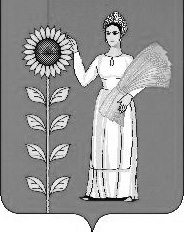 №п/пНаименование имуществаИнвентарный номерКол-во,штБалансовая стоимость, руб.Остаточная стоимость,Руб.1.Брусья разноуровневые с возможностью занятий инвалидов и лиц с ограниченными возможностями 2023г.10136500488150 170,000,002.Гимнастический снаряд "П-образный рукоход" 2023г.10136500489131 600,000,003.Информационная стойка с описанием нормативов испытаний (тестов) ВФСК ГТО 2023г.10136500490134 650,000,004.Комплекс для выполнения испытания "Прыжок в длину с места толчком двумя ногами" с разметкой на 320см. 2023г.10136500491129 550,000,005.Комплекс для выполнения испытания "рывок гири 16кг."                     с организованной зоной безопасности 2х2 и гирей весом 16 кг. 2023г.10136500492131 590,000,006.Комплекс для тренировки мышц верхнего плечевого пояса и мышц брюшного пресса 2023г.10136500493145 800,000,007.Мишень на стойках квадратная для тестирования инвалидов и лиц с ограниченными возможностями здоровья 1,5х1,5м. 2023г.10136500494151 470,000,008.Мишень на стойках круглая для выполнения испытания "Метание теннисного мяча в цель дистанция 6м." диаметр 90 см. 2023г.10136500495148 785,000,009.Перекладины стационарные разноуровневые для выполнения испытания "Подтягивание из виса на высокой перекладине" 2023г.10136500496146 400,000,0010.Перекладины стационарные разноуровневые с упором для ног для выполнения испытания "Подтягивание из виса лежа на низкой перекладине" 2023г.10136500497140 200,000,0011.Помост для выполнения испытания "Сгибание-разгибание рук в упоре лежа на полу" с платформой для фиксации результатов выполнения испытания 2023г.10136500498153 740,000,0012.Рукоход с изменением высоты и возможностью использования дополнительных аксессуаров 2023г.101365005001117 160,00109 349,3213.Горизонтальная гимнастическая скамья двойная разноуровневая, "Сгибание-разгибание рук в упоре о гимнастическую скамью" "Сгибание-разгибание рук в упоре о сиденье стула" 2023г.10136500501156 300,000,0014.Горизонтальная гимнастическая скамья с фиксацией ступней для выполнения испытания "поднимание туловища из положения лежа на спине" 2023г.10136500502141 940,000,0015.Горизонтальная гимнастическая скамья с раздвижными антивандальными измерительными линейками от +35 до -10 для выполнения испытания "наклон вперед из положения стоя на гимнастической скамье" 2023г.10136500503173 620,000,0016.Гимнастический снаряд "Шведская стенка" 2023г.10136500504133 850,000,0017.Уличный силовой тренажер для развития мускулатуры плечевого пояса с изменяемой нагрузкой из положения лежа 2023г.10136500505185 925,000,0018.Уличный силовой тренажер для развития мускулатуры спины, бицепса, пресса с изменяемой нагрузкой из положения сидя 2023г.10136500506171 200,000,0019.Уличный силовой тренажер для подтягивания и отжимания на брусьях с противовесом с изменяемой нагрузкой 2023г.10136500507195 900,000,0020.Уличный силовой тренажер для комбинированного жима на верхнюю и нижнюю часть тела мышцы кора с изменяемой нагрузкой 2023г.101365005081105 650,0098 606,6821.Разнохватовый турник (три хвата) 2023г.10136500509125 050,000,0022.Турник-перекладина с с регулируемой высотой от 90 см до 260 см для выполнения испытаний "Подтягивание из виса на высокой перекладине" и "Подтягивание из виса лежа на низкой перекладине" с упором для ног 2023г.10136500510147 620,000,0023.Уличный кардио тренажер на все группы мышц с безинерционным нагрузочным механизмом2023г.10136500511173 904,000,0024.Уличный тренажер для развития мышц ягодиц, голеней, и бедер с безинерционным нагрузочным механизмом 2023г.10136500512192 150,000,0025.Уличный тренажер, сдвоенный для разгибательных мышц спины и больших ягодичных мышц 2023г.10136500513153 120,000,0026.Резиновая плитка (1х1) с встроенным скрытным крепежом 312 шт. 2023г.-31243 200,000,00